EFEK WARNA WADAH YANG BERBEDA TERHADAP KELANGSUNGAN HIDUP DAN PERTUMBUHAN BENIH IKANMAS KOI ( Cyprinus carpio Linn)SKRIPSIOLEH :GUSTI VANERIANPM : 1410016111022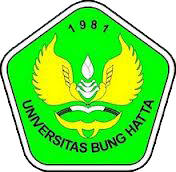 PROGRAM STUDI BUDIDAYA PERAIRANFAKULTAS PERIKANAN DAN ILMU KELAUTANUNIVERSITAS BUNG HATTAPADANG2018Skripsi Ini Telah Dipertahankan Dihadapan Tim Penguji Pada Ujian Sarjana Program Studi Budidaya Perairan Fakultas Perikanan dan Ilmu Kelautan Universitas Bung Hatta Pada Tanggal 15 Agustus 2018Dewan PengujiLEMBARAN PENGESAHANJudul		: Efek Warna Wadah yang Berbeda Terhadap Kelangsungan Hidup       	  dan Pertumbuhan Benih Ikan Mas Koi (Cyprinus carpio Linn)Nama		: Gusti VaneriaNPM		: 1410016111022Program Studi	: Budidaya PerairanFakultas	: Perikanan dan Ilmu KelautanUniversitas	: Bung HattaKATA PENGANTAR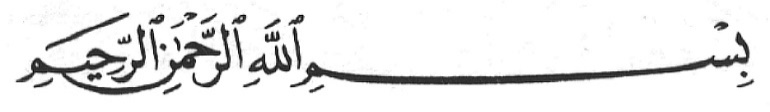 Puji Syukur penulis ucapkan kepada Allah SWT, atas segala rahmat dan hidayahNya sehingga penulis dapat menyelesaikan skripsi ini yang berjudul “ Efek Warna Wadah yang Berbeda Terhadap Kelangsungan Hidup dan Pertumbuhan Benih Ikan Mas Koi (Cyprinus carpio Linn) “	Selesainya penyusunan skripsi ini tidak lepas dari bantuan, bimbingan serta dukungan dari berbagai pihak. Oleh karena itu dengan penuh kerendahan hati penulis mengucapkan terimakasih yang tak terhingga kepada :Ibuk Dra. Elfrida, M.Si, Apt dan Bapak Ir. Yuneidi Basri, M.S selaku Pembimbing 1 dan Pembimbing 2 yang telah membimbing penulis sebaik mungkin sehingga terselesaikannya skripsi ini.Kedua orang tua serta saudara tercinta yang telah memberikan do’a dan dukungan moril maupun materil untuk penulis.Teman-teman yang telah memberi dukungan semangat kepada penulis.Penulis menyadari bahwa skripsi ini masih jauh dari sempurna. Oleh karena itu penulis sangat mengharapkan saran dan kritik yang bersifat membangun dari semua pihak. Semoga skripsi ini dapat bermanfaat bagi semua pihak yang membutuhkan. Padang, Juli 2018PenulisDAFTAR ISIIsi										     HalRINGKASAN 	  iiKATA PENGANTAR	 iiiDAFTAR ISI	 ivDAFTAR TABEL	 viDAFTAR GAMBAR	viiDAFTAR LAMPIRAN 	 viii1. PENDAHULUANLatar Belakang	  1Tujuan 	  2Manfaat	  22. TINJAUAN PUSTAKAKlasifikasi Ikan Mas Koi	  3Morfologi Ikan Mas Koi	  3Habitat Ikan Mas Koi	  4Perkembangan Benih	  5Fisiologi Mata Ikan	  5Klasifikasi Warna	  8Tingkah Laku Ikan Terhadap Warna dan Cahaya	  9Warna Wadah	10Kelangsungan Hidup (Sintasan) dan Pertumbuhan	13Kualitas Air	14Suhu	143.0.2 Derajat Keasaman (pH)	15Oksigen Terlarut	153. METODOLOGI PENELITIANWaktu dan Tempat Penelitian	16Alat dan Bahan	16Alat	16Bahan	16Metode Penelitian	17Rancangan dan Perlakuan Penelitian 	17Hipotesis dan Asumsi 	18Prosedur Penelitian	19Peubah yang Diamati	20Kelangsungan Hidup	20Pertumbuhan Berat 	203.4.2.1 Pertumbuhan Berat Mutlak 	203.4.2.2 Pertumbuhan Berat Spesifik	20Pertumbuhan Panjang	213.4.3.1 Pertumbuhan Panjang Mutlak	213.4.3.1 Pertumbuhan Panjang Spesifik	21Konversi Pakan	22Parameter Kualitas Air	22Analisis Data	234.   HASIL DAN PEMBAHASAN4.1 Kelangsungan Hidup	24Pertumbuhan Berat	264.2.1  Pertumbuhan Berat Mutlak	284.2.2  Pertumbuhan Berat Spesifik	30Pertumbuhan Panjang	314.3.1   Pertumbuhan Panjang Mutlak	32Pertumbuhan Panjang Spesifik	344.4 Konversi Pakan	354.5 Kualitas Air	365. KESIMPULAN DAN SARAN5.1 Kesimpulan	385.2 Saran 	38DAFTAR PUSTAKA 	39LAMPIRAN	42DAFTAR TABELTabel                                                                                                          HalamanPanjang gelombang beberapa spektrum cahaya matahari		8	Parameter kualitas air yang diukur		22Rata- rata kelangsungan hidup (%) ikan Mas Koi		24Rata-rata  berat ikan Mas Koi setiap 10 hari pengamatan (g)		26Rata-rata pertumbuhan berat mutlak ikan Mas Koi (g)		28Rata-rata pertumbuhan berat spesifik ikan Mas Koi (g)		30Rata-rata  panjang ikan Mas Koi setiap 10 hari pengamatan (cm)		31Rata-rata pertumbuhan panjang mutlak ikan Mas Koi (cm)		32Rata-rata pertumbuhan panjang spesifik ikan Mas Koi (cm)		34Rata-rata konversi pakan ikan Mas Koi		35Hasil pengamatan kualitas air		36DAFTAR GAMBARGambar                                                                                                     HalamanIkan Mas Koi (Cyprinus carpio L)		3 	Tata letak wadah uji	 	18Rata-rata berat (g) ikan Mas Koi setiap 10 hari pengamatan		26Rata-rata panjang (cm) ikan Mas Koi setiap 10 hari pengamatan		31DAFTAR LAMPIRANLampiran                                                                                                   HalamanData hasil pengamatan selama penelitian		42Data pertumbuhan berat (g) setiap pengamatan		43Data pertumbuhan panjang (cm) setiap pengamatan		44Analisis uji one way Anova untuk kelangsungan hidup (%) ikan Mas Koi		45Analisis uji one way Anova untuk petumbuhan berat mutlak dan spesifik (g) ikan Mas Koi		47Analisis uji one way Anova untuk petumbuhan panjang mutlak dan spesifik (cm) ikan Mas Koi		49Analisis uji one way Anova untuk konversi pakan ikan Mas Koi		51Dokumentasi penelitianPembersihan wadah penelitian		52Pelapisan wadah penelitian		52Wadah penelitian		52Penimbangan benih ikan Mas koi		53Pengukuran panjang ikan Mas koi		53Pengukuran kualitas air		53Pengukuran Kualitas AirPengukuran DO		54Pengukuran pH 		54Pengukuran Suhu		54PENDAHULUANLatar BelakangIkan Mas Koi merupakan salah satu ikan hias yang diminati di Indonesia. sebagai salah satu ikan hias air tawar yang merupakan komoditi ekspor sektor perikanan yang prospektif. Masalah utama dalam budidaya ikan Mas Koi yaitu tingginya kematian pada larva menunjukan rendahnya sintasan (kelangsungan hidup). Sintasan sangat ditentukan oleh ketersediaan pakan sebagai sumber energi untuk pertumbuhan. Mc Lean et al., (2008) menyebutkan warna wadah pemeliharaan dapat memberikan stimulus yang memicu timbulnya motivasi dan kondisi tertentu pada ikan, sehingga warna wadah pemeliharaan mempengaruhi kualitas ikan yang dibudidaya. Warna berasal dari persepsi visual manusia terhadap spectrum cahaya tampak (visible light) yang ditangkap oleh retina pada gelombang dan puncak sensitivitas tertentu (Waldman, 2002 dalam Nurhidayat et al., 2017). Beberapa aspek hidup ikan yang dipengaruhi oleh warna wadah pemeliharaan meliputi laju pertumbuhan (Imanpoor & Abdollahi, 2011, Mclean et al., 2008), perilaku (Hoglund et al., 2002), tingkat strees dan reproduksi (Volpato & Barreto, 2001). Mata ikan telah melalui seleksi alamiah dan evolusi yang sangat mempengaruhi jarak pandang, proses evolusi tersebut telah memaksimalkan kemampuan fotoreseptor pada sistem penglihatan ikan, dimana mata ikan dapat menyerap puncak panjang gelombang yang berbeda-beda (Fitri dan Asriyanto, 2009). Dalam penelitian Nurhidayat et al., (2017), warna wadah pemeliharaan tidak memberikan pengaruh terhadap kelangsungan hidup benih ikan Cardinal tetra (Paracheirodon axelrodi), tetapi memberikan pengaruh yang sangat nyata untuk laju pertumbuhan dan panjang harian, warna wadah yang terbaik menggunakan wadah berwarna kuning. Berbeda dengan penelitian Rachimi et al., (2014), wadah berwarna orange mempengaruhi pertumbuhan berat, panjang, kelangsungan hidup dan tingkah laku yang terbaik pada pemeliharaan ikan Tengadak. Mata sebagai organ penglihatan ikan mempunyai peran dalam keberlangsungan hidup ikan karena mata berfungsi sebagai penghubung dalam menangkap pakan. Kekontrasan cahaya mempengaruhi penglihatan ikan. Warna wadah mampu memberikan kekontrasan yang berbeda sesuai dengan intensitas cahaya yang diberikan. Berdasarkan penelitian dan uraian diatas, dilakukan penelitian penggunaan warna wadah yang berbeda terhadap kelangsungan hidup dan pertumbuhan benih ikan Mas Koi. TujuanPenelitian ini bertujuan untuk mengetahui  efek warna wadah yang berbeda terhadap kelangsungan hidup dan pertumbuhan benih ikan Mas Koi.ManfaatPenelitian ini diharapkan mendapatkan informasi warna wadah yang baik untuk kelangsungan hidup dan pertumbuhan benih ikan Mas Koi.Ketua SidangDra. Elfrida, M.Si, AptSekretarisDrs. Nawir Muhar, M.SiAnggotaIr. Yuneidi Basri, MSAnggotaProf. Dr. Ir. Hafrijal Syandri, M.SAnggotaIr. Mas Eriza, M.PMengetahui,Dekan, (Ir. Mas Eriza, M.P)Menyetujui,Pembimbing I                  (Dra. Elfrida,M.Si Apt)Pembimbing II(Ir. Yuneidi Basri, M.S)